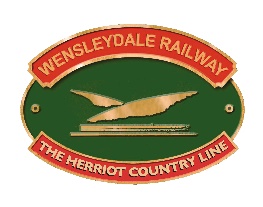 WENSLEYDALE RAILWAY ASSOCIATION (TRUST) LTDJOB DESCRIPTIONCommunity Engagement Officer - Leeming Bar HLF Project (0.8fte) £21,100 pa (£26,400 ft/pa with annual increments to £28,200ft/pa)Location: Leeming Bar Station ACCOUNTABLE TO: Leeming Bar Station House Project Manager JOB PURPOSE: Stakeholder and community engagement, education and heritage programme development and delivery The Wensleydale Railway has secured funding from the HLF to restore the Victorian Station at Leeming Bar and to deliver a programme of engagement with stakeholders. A part-time Community Engagement Officer will lead on stakeholder engagement with local schools, specialist interest groups, community groups and visitors to the Wensleydale Railway. The post is part-time (0.8fte) and a fixed term contract until April 2022 inclusive.RESPONSIBILITIES/ACCOUNTABILITIES:In relation to Data Protection, Information Security and Confidentiality, all staff are required to comply with the Wensleydale Railway’s policies and supporting               documentation in respect of these issues.6th January 2020November 2019Responsibilities STAGE 1 Development PhaseIncluding:Identify and engage with stakeholdersyou will be responsible for the identification and engagement of stakeholders including local schools, youth groups, community groups, specialist interest groups and relevant national bodies; represent and influence stakeholders in the delivery of the project; andestablish with stakeholders a range of programmes to be developed delivered from and at Leeming Bar      Station in Stage 2.Develop an           educational and      heritage programme frameworkusing available literature and archival records relating to Leeming Bar Station you will produce a summary of its story over the period 1848 to 1990; andbuilding on the learning from the Scruton Heritage and Education Programme you will develop and test       programmes that bring to life the story of the station for a range of audiences and partnersSupport the conservation and restoration elements of the projectyou will support the project manager, informing the    internal fitting out of the Station House building to reflect how it might have been when operational and in a way that will facilitate access by a range of audiencesResponsibilities STAGE 2 Delivery PhaseIncluding:You will lead on the delivery and evaluation of the heritage and education delivery plandeliver the plan developed during Stage 1 of the programme;report on outcomes and outputs of the programme to Trustees and the funding providers;make adjustments to the delivery programme as may be required;control expenditure within budgets and ensure compliance with WR finance and procurement procedures;manage contractors, artists and freelancers involved in the programme;monitor, document and evaluate the effectiveness of the programmes, producing reports covering these for Trustees and stakeholders; anddisseminate the evaluation and learning from the programmes to a wider audience.Maintain the engagement of stakeholders in delivering a range of heritage educational programmes that focus on the story of Leeming Bar Stationyou will be responsible for delivery of the heritage and education programmes to local schools, youth groups, community groups, and specialist interest groups;represent, and engage stakeholders in the delivery of the project; andmonitor and evaluate the value and effectiveness of stakeholder engagementLead on the promotion of the Railway’s heritage and educational offersyou will work as part of the WR Management Team in promoting the Railway and its heritage and educational offer;produce regular programme updates for inclusion on the WR Website, social media, Rail Link, Relay magazine and through press and media releases; andproduce leaflets and fliers promoting the heritage offer and celebrating the contribution of the funding providers.Support the conservation and restoration elements of the projectyou will support the Project Manager, informing the internal fitting out of the Station House.Encourage volunteeringworking alongside the Volunteer Co-ordinator you will recruit volunteers to the heritage and education programme;oversee the training of these volunteers; andwork with local organisations to encourage their long term engagement with the programme.SafeguardingContribute to the safeguarding of vulnerable people and to alert the General Manager where potential abuse is identified Report on outcomes Undertake continuous monitoring throughout the duration of the programme, recording and reporting accuratelyProvide reports for the WRA(T), WR plc and to the HLF as requiredTeam WorkingWork as a member of the project teamCommunicationCommunicate effectively with outside organisationsCommunicate effectively with the Project Manager, General Manager, colleagues, and partner agenciesContribute to written and other records, as appropriate.Learning & DevelopmentUndertake required training and qualifications and take responsibility for own learning and development in conjunction with line managerQuality/StandardsWork in accordance with the Railway’s policies and proceduresAdhere to safe working practices and Health and Safety requirements.Operate within the Railway’s risk management framework.ConfidentialityRespect and maintain peoples’ rights to privacy and confidentiality.EqualitiesThe Railway requires a commitment to equity of access and outcomes, this will include due regard to Equality & Diversity, Dignity & Respect, Human Rights and working with others to keep vulnerable individuals safe from abuse and mistreatment.The Railway requires that all staff offer the best level of service to all those who have contact with the railway and behave in a way that gives them confidence. All people will be treated as individuals, with respect for their diversity, culture and values. Health and SafetyBe aware of and implement your health and safety responsibilities as an employee and where appropriate any additional specialist or managerial health and safety responsibilities as defined in the Health and Safety policy and procedure.GeneralWhilst this job description provides a summary of the post, it is not a comprehensive list or description and the job will evolve to meet changing circumstances. Such changes would be commensurate with the grading and conditions of service of the post and would be subject to discussion and consultation. All staff are required to comply with the Railway’s policies, procedures and ethos.CRITERIAESSENTIALDESIRABLEASSESSMENTQualifications & TrainingA professional qualification related to heritage conservation and managementA further degree or professional qualification in museum studies, heritage management or equivalentA management qualification√√√Application formExperience Able to evidence at least 5 years of relevant employment in the heritage/engagement sector√Application form, referencesSkills Communicationable to communicate clearly and effectively with professionals, members of the public, children and young people as necessaryable to communicate clearly and concisely in writing using language which is understandable to the reader  Able to read and understand project and business plans, complete records and provide performance reports both in writing and orallyNumeracyHave good numeracy skills, and be able to deal competently with spreadsheetsInterpersonal SkillsAble to relate well to different individuals including volunteers and stakeholdersOrganisationAble to self direct and motivate work on own initiative Able to prioritise own workload and direct othersInitiative and problem-solvingAble to solve programme development and delivery issues Able to suggest and implement programme changes that may be requiredTeam WorkAble to work with others in a team, share skills, knowledge and experience in working towards common goals√√√√√√√√√√Interview, referencesKnowledge base:Knowledge of children, young people and adult safeguarding issuesWorking knowledge of use of equipment such as hoists, wheelchairs, lifelines and other assistive technologyHave a working knowledge of local community resources Knowledge and understanding of how Equality & Diversity, Dignity & Respect, and Human Rights will apply to this role.ICT SkillsBasic ICT skills including Word Processor applications, and social media,Risk Assessment/ Health & SafetyAble to contribute to day to day risk assessment and Railway practice.Able to identify environmental and personal risks to people visiting the Railway√√√√√√√CV, references, interviewPersonal QualitiesFull current driving licence ability to travel across the county and neighbouring districtsability to work flexible hours including weekends and evenings. √√√Documentary evidence